Creating Word documents from 
DAISY files on a macSupporting documents and systems	1Full guide with screenshots	1Supporting documents and systemsFull guide with screenshotsSearch for the book you wish to download.The quickest and easiest way to do this is to type the ISBN into the search field at the top of the site.If the title appears in the search results twice, it is the entry that does NOT have (PDF) in the title that you want to download.Select “Download”Check the box next to the learner you’re downloading the book forSelect the download format “DAISY with images”Select “Download books”Confirm the “Download”Once the download is complete, the status will change to “Available”Select “Available” to download the zip folder containing the files.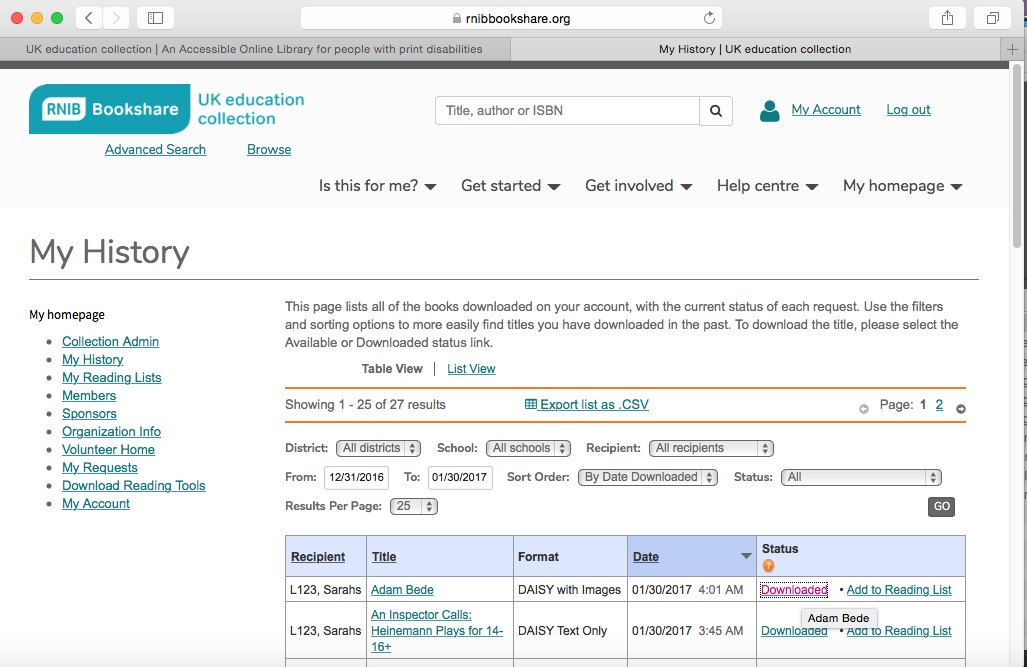 Navigate to your “Downloads” folder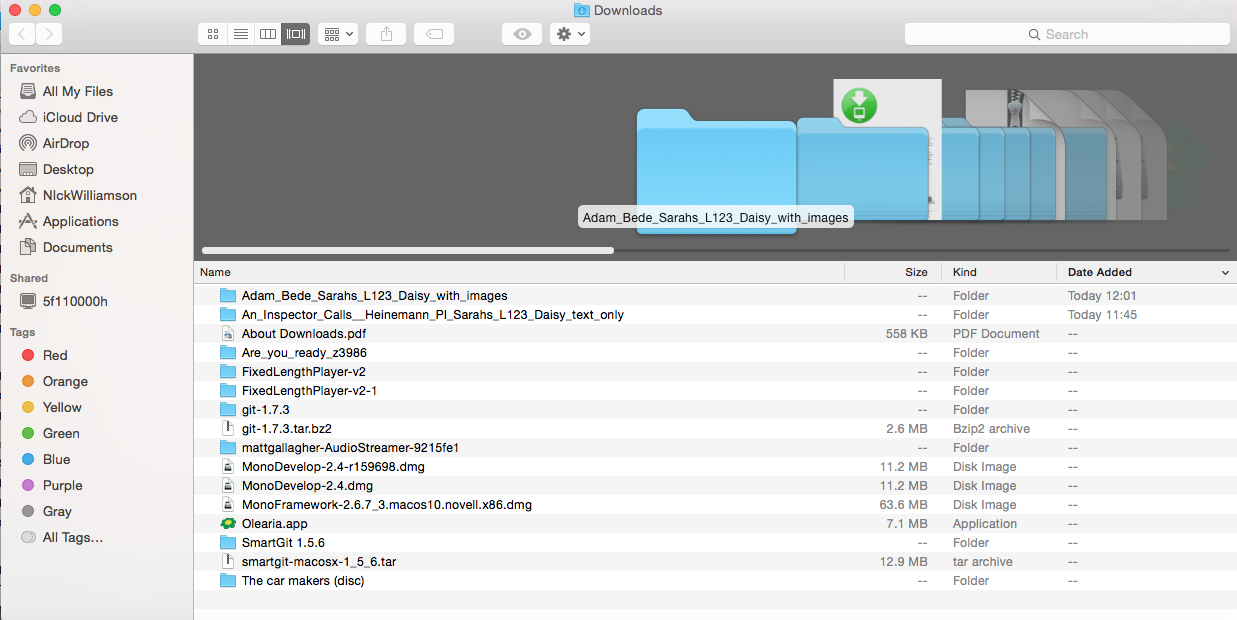 On downloading the zip folder is automatically decompressed (extracted) and put in trash with the extracted files placed in the downloads folder. If this doesn’t occur check in the settings in Safari > General to ensure that ‘Open “safe” files after downloading” is checked: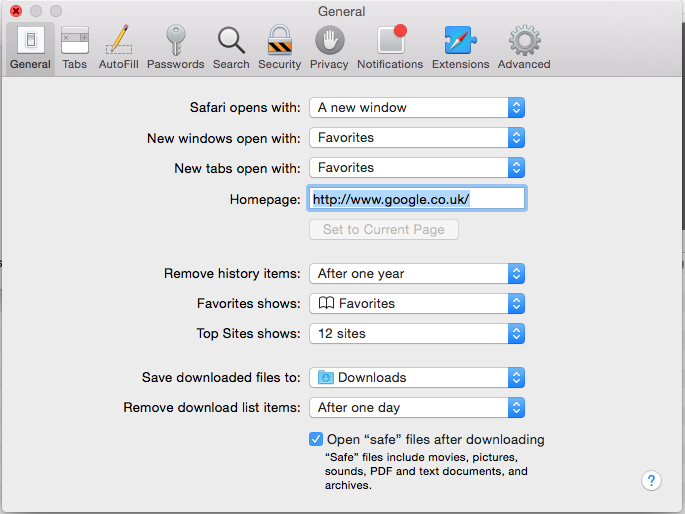 Locate the “book_title.xml” file.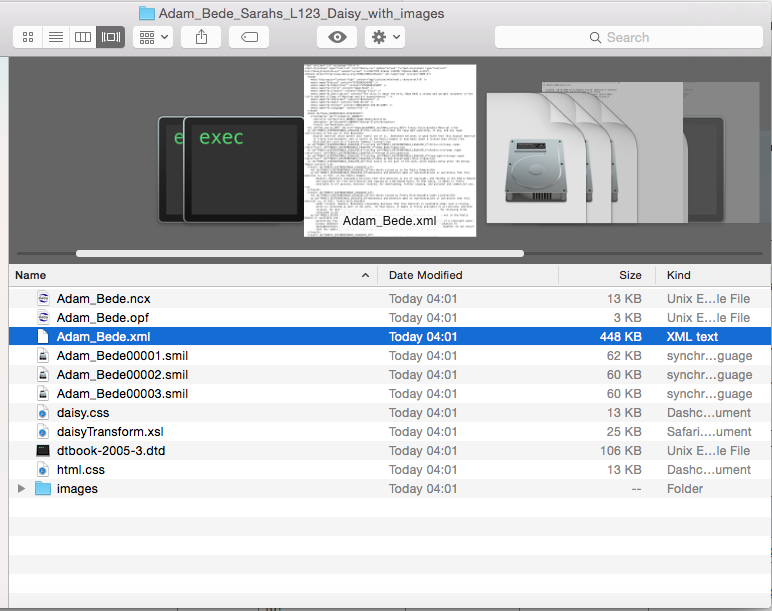 Rename the .xml file to end .html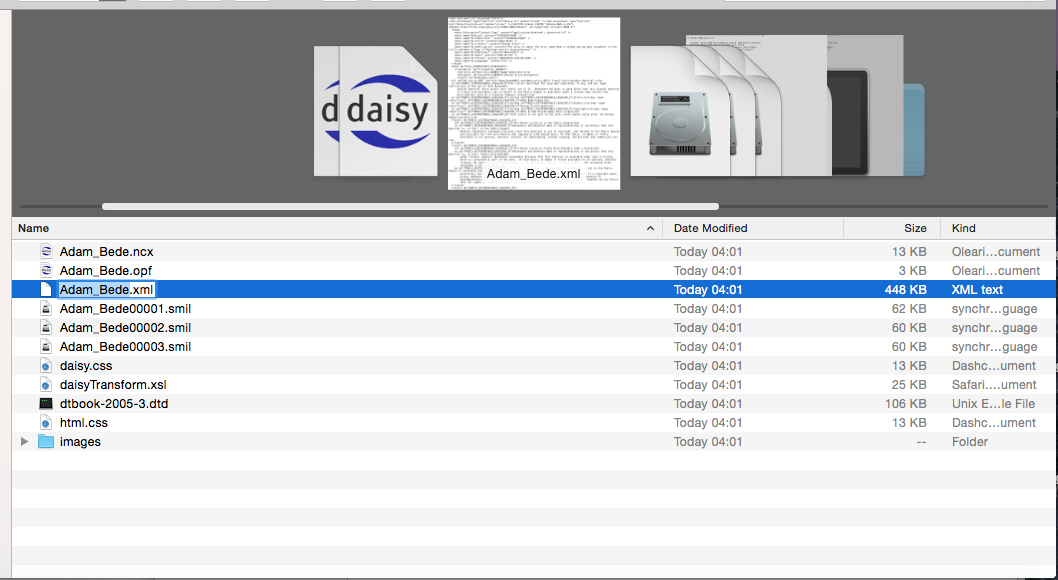 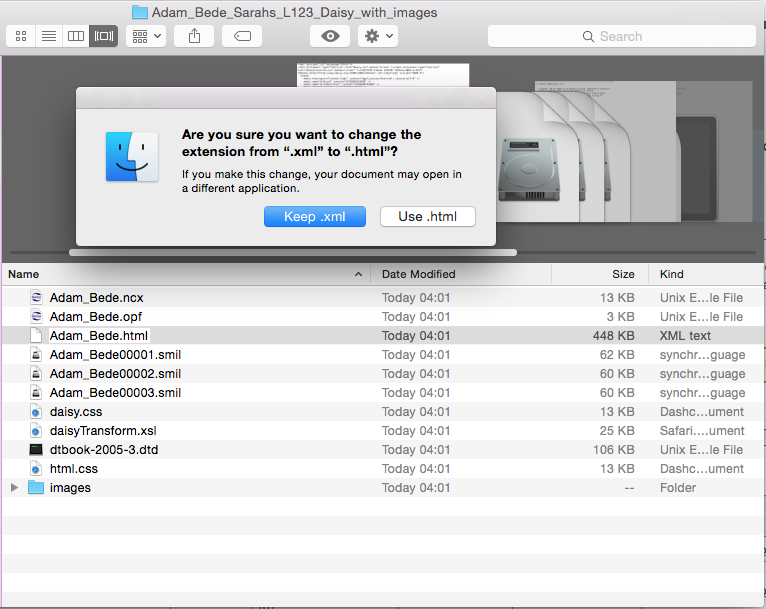 Now open the .html file in Safari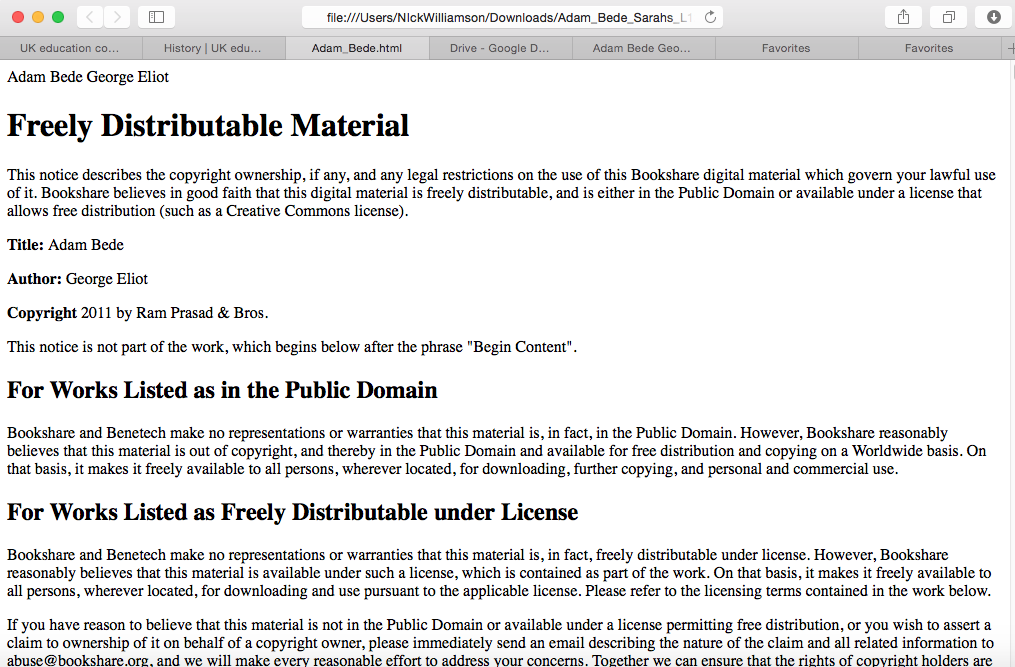 Select all and copy into a new Word document
Turn on your Document Outline to ensure the structure has been pulled through.The book can now be modified to meet your learner’s requirements; font type, font size, line spacing, colours, etc.---Author: RNIB BookshareDate created: 30 January 2017Last amended: 30 January 2017Saved: M:\RNIB Bookshare\Guidance and training for customers\convert_daisy_to_word_mac.docxRNIB Booksharewww.rnibbookshare.org RNIB BookshareCreating styled documents in Word 2010: a guide to making text more accessibleRNIB BookshareGuide to modifying structured Word documents